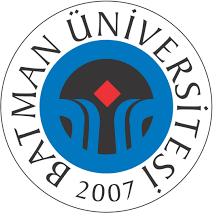 2547 S.K. 33. MADDESİNE GÖRE YURT DIŞIGÖREVLENDİRMESİ İŞ AKIŞIDoküman NoİA-014-0202547 S.K. 33. MADDESİNE GÖRE YURT DIŞIGÖREVLENDİRMESİ İŞ AKIŞIİlk Yayın Tarihi05.05.20202547 S.K. 33. MADDESİNE GÖRE YURT DIŞIGÖREVLENDİRMESİ İŞ AKIŞIRevizyon Tarihi2547 S.K. 33. MADDESİNE GÖRE YURT DIŞIGÖREVLENDİRMESİ İŞ AKIŞIRevizyon No002547 S.K. 33. MADDESİNE GÖRE YURT DIŞIGÖREVLENDİRMESİ İŞ AKIŞISayfa No1/1İş Akışı Adımlarıİş Akışı AdımlarıSorumluİlgiliDokümanlarAkademik Birimlerce görevlendirme teklifleriPersonel Daire Başkanlığına gönderilir.Personel Daire Başkanlığı birimlerden gelenteklifleri Üniversite Yönetim Kurulu Kararıalınması için Üniversite Yönetim Kuruluna sunar.Üniversite Yönetim Kurulundan alınan karar Rektörlük onayına sunulur.Onay verildi	 	 Süreç sonlandırılırmi?	Hayır	ve ilgili birimebilgi verlir.EvetYüksek Öğretim KuruluBaşkanlığına teklifte bulunulur. HayırTeklif	 	onaylandı mı?Evetİlgili birime bilgi verilir ve Yüklenme veKefalet Senedinin doldurulması istenir.Akademik Birimlerce görevlendirme teklifleriPersonel Daire Başkanlığına gönderilir.Personel Daire Başkanlığı birimlerden gelenteklifleri Üniversite Yönetim Kurulu Kararıalınması için Üniversite Yönetim Kuruluna sunar.Üniversite Yönetim Kurulundan alınan karar Rektörlük onayına sunulur.Onay verildi	 	 Süreç sonlandırılırmi?	Hayır	ve ilgili birimebilgi verlir.EvetYüksek Öğretim KuruluBaşkanlığına teklifte bulunulur. HayırTeklif	 	onaylandı mı?Evetİlgili birime bilgi verilir ve Yüklenme veKefalet Senedinin doldurulması istenir.Akademik BirimlerDŞ-015-2547 SayılıAkademik Birimlerce görevlendirme teklifleriPersonel Daire Başkanlığına gönderilir.Personel Daire Başkanlığı birimlerden gelenteklifleri Üniversite Yönetim Kurulu Kararıalınması için Üniversite Yönetim Kuruluna sunar.Üniversite Yönetim Kurulundan alınan karar Rektörlük onayına sunulur.Onay verildi	 	 Süreç sonlandırılırmi?	Hayır	ve ilgili birimebilgi verlir.EvetYüksek Öğretim KuruluBaşkanlığına teklifte bulunulur. HayırTeklif	 	onaylandı mı?Evetİlgili birime bilgi verilir ve Yüklenme veKefalet Senedinin doldurulması istenir.Akademik Birimlerce görevlendirme teklifleriPersonel Daire Başkanlığına gönderilir.Personel Daire Başkanlığı birimlerden gelenteklifleri Üniversite Yönetim Kurulu Kararıalınması için Üniversite Yönetim Kuruluna sunar.Üniversite Yönetim Kurulundan alınan karar Rektörlük onayına sunulur.Onay verildi	 	 Süreç sonlandırılırmi?	Hayır	ve ilgili birimebilgi verlir.EvetYüksek Öğretim KuruluBaşkanlığına teklifte bulunulur. HayırTeklif	 	onaylandı mı?Evetİlgili birime bilgi verilir ve Yüklenme veKefalet Senedinin doldurulması istenir.Yükseköğretim Kanunu ÜstAkademik Birimlerce görevlendirme teklifleriPersonel Daire Başkanlığına gönderilir.Personel Daire Başkanlığı birimlerden gelenteklifleri Üniversite Yönetim Kurulu Kararıalınması için Üniversite Yönetim Kuruluna sunar.Üniversite Yönetim Kurulundan alınan karar Rektörlük onayına sunulur.Onay verildi	 	 Süreç sonlandırılırmi?	Hayır	ve ilgili birimebilgi verlir.EvetYüksek Öğretim KuruluBaşkanlığına teklifte bulunulur. HayırTeklif	 	onaylandı mı?Evetİlgili birime bilgi verilir ve Yüklenme veKefalet Senedinin doldurulması istenir.Akademik Birimlerce görevlendirme teklifleriPersonel Daire Başkanlığına gönderilir.Personel Daire Başkanlığı birimlerden gelenteklifleri Üniversite Yönetim Kurulu Kararıalınması için Üniversite Yönetim Kuruluna sunar.Üniversite Yönetim Kurulundan alınan karar Rektörlük onayına sunulur.Onay verildi	 	 Süreç sonlandırılırmi?	Hayır	ve ilgili birimebilgi verlir.EvetYüksek Öğretim KuruluBaşkanlığına teklifte bulunulur. HayırTeklif	 	onaylandı mı?Evetİlgili birime bilgi verilir ve Yüklenme veKefalet Senedinin doldurulması istenir.yazı ve teklifAkademik Birimlerce görevlendirme teklifleriPersonel Daire Başkanlığına gönderilir.Personel Daire Başkanlığı birimlerden gelenteklifleri Üniversite Yönetim Kurulu Kararıalınması için Üniversite Yönetim Kuruluna sunar.Üniversite Yönetim Kurulundan alınan karar Rektörlük onayına sunulur.Onay verildi	 	 Süreç sonlandırılırmi?	Hayır	ve ilgili birimebilgi verlir.EvetYüksek Öğretim KuruluBaşkanlığına teklifte bulunulur. HayırTeklif	 	onaylandı mı?Evetİlgili birime bilgi verilir ve Yüklenme veKefalet Senedinin doldurulması istenir.Akademik Birimlerce görevlendirme teklifleriPersonel Daire Başkanlığına gönderilir.Personel Daire Başkanlığı birimlerden gelenteklifleri Üniversite Yönetim Kurulu Kararıalınması için Üniversite Yönetim Kuruluna sunar.Üniversite Yönetim Kurulundan alınan karar Rektörlük onayına sunulur.Onay verildi	 	 Süreç sonlandırılırmi?	Hayır	ve ilgili birimebilgi verlir.EvetYüksek Öğretim KuruluBaşkanlığına teklifte bulunulur. HayırTeklif	 	onaylandı mı?Evetİlgili birime bilgi verilir ve Yüklenme veKefalet Senedinin doldurulması istenir.BTÜ PDBEBYS/Üst yazı ve teklifAkademik Birimlerce görevlendirme teklifleriPersonel Daire Başkanlığına gönderilir.Personel Daire Başkanlığı birimlerden gelenteklifleri Üniversite Yönetim Kurulu Kararıalınması için Üniversite Yönetim Kuruluna sunar.Üniversite Yönetim Kurulundan alınan karar Rektörlük onayına sunulur.Onay verildi	 	 Süreç sonlandırılırmi?	Hayır	ve ilgili birimebilgi verlir.EvetYüksek Öğretim KuruluBaşkanlığına teklifte bulunulur. HayırTeklif	 	onaylandı mı?Evetİlgili birime bilgi verilir ve Yüklenme veKefalet Senedinin doldurulması istenir.Akademik Birimlerce görevlendirme teklifleriPersonel Daire Başkanlığına gönderilir.Personel Daire Başkanlığı birimlerden gelenteklifleri Üniversite Yönetim Kurulu Kararıalınması için Üniversite Yönetim Kuruluna sunar.Üniversite Yönetim Kurulundan alınan karar Rektörlük onayına sunulur.Onay verildi	 	 Süreç sonlandırılırmi?	Hayır	ve ilgili birimebilgi verlir.EvetYüksek Öğretim KuruluBaşkanlığına teklifte bulunulur. HayırTeklif	 	onaylandı mı?Evetİlgili birime bilgi verilir ve Yüklenme veKefalet Senedinin doldurulması istenir.Üniversite Yönetim KuruluAkademik Birimlerce görevlendirme teklifleriPersonel Daire Başkanlığına gönderilir.Personel Daire Başkanlığı birimlerden gelenteklifleri Üniversite Yönetim Kurulu Kararıalınması için Üniversite Yönetim Kuruluna sunar.Üniversite Yönetim Kurulundan alınan karar Rektörlük onayına sunulur.Onay verildi	 	 Süreç sonlandırılırmi?	Hayır	ve ilgili birimebilgi verlir.EvetYüksek Öğretim KuruluBaşkanlığına teklifte bulunulur. HayırTeklif	 	onaylandı mı?Evetİlgili birime bilgi verilir ve Yüklenme veKefalet Senedinin doldurulması istenir.Akademik Birimlerce görevlendirme teklifleriPersonel Daire Başkanlığına gönderilir.Personel Daire Başkanlığı birimlerden gelenteklifleri Üniversite Yönetim Kurulu Kararıalınması için Üniversite Yönetim Kuruluna sunar.Üniversite Yönetim Kurulundan alınan karar Rektörlük onayına sunulur.Onay verildi	 	 Süreç sonlandırılırmi?	Hayır	ve ilgili birimebilgi verlir.EvetYüksek Öğretim KuruluBaşkanlığına teklifte bulunulur. HayırTeklif	 	onaylandı mı?Evetİlgili birime bilgi verilir ve Yüklenme veKefalet Senedinin doldurulması istenir.Üniversite Yönetim KuruluAkademik Birimlerce görevlendirme teklifleriPersonel Daire Başkanlığına gönderilir.Personel Daire Başkanlığı birimlerden gelenteklifleri Üniversite Yönetim Kurulu Kararıalınması için Üniversite Yönetim Kuruluna sunar.Üniversite Yönetim Kurulundan alınan karar Rektörlük onayına sunulur.Onay verildi	 	 Süreç sonlandırılırmi?	Hayır	ve ilgili birimebilgi verlir.EvetYüksek Öğretim KuruluBaşkanlığına teklifte bulunulur. HayırTeklif	 	onaylandı mı?Evetİlgili birime bilgi verilir ve Yüklenme veKefalet Senedinin doldurulması istenir.Akademik Birimlerce görevlendirme teklifleriPersonel Daire Başkanlığına gönderilir.Personel Daire Başkanlığı birimlerden gelenteklifleri Üniversite Yönetim Kurulu Kararıalınması için Üniversite Yönetim Kuruluna sunar.Üniversite Yönetim Kurulundan alınan karar Rektörlük onayına sunulur.Onay verildi	 	 Süreç sonlandırılırmi?	Hayır	ve ilgili birimebilgi verlir.EvetYüksek Öğretim KuruluBaşkanlığına teklifte bulunulur. HayırTeklif	 	onaylandı mı?Evetİlgili birime bilgi verilir ve Yüklenme veKefalet Senedinin doldurulması istenir.Üniversite Yönetim KuruluKararıAkademik Birimlerce görevlendirme teklifleriPersonel Daire Başkanlığına gönderilir.Personel Daire Başkanlığı birimlerden gelenteklifleri Üniversite Yönetim Kurulu Kararıalınması için Üniversite Yönetim Kuruluna sunar.Üniversite Yönetim Kurulundan alınan karar Rektörlük onayına sunulur.Onay verildi	 	 Süreç sonlandırılırmi?	Hayır	ve ilgili birimebilgi verlir.EvetYüksek Öğretim KuruluBaşkanlığına teklifte bulunulur. HayırTeklif	 	onaylandı mı?Evetİlgili birime bilgi verilir ve Yüklenme veKefalet Senedinin doldurulması istenir.Akademik Birimlerce görevlendirme teklifleriPersonel Daire Başkanlığına gönderilir.Personel Daire Başkanlığı birimlerden gelenteklifleri Üniversite Yönetim Kurulu Kararıalınması için Üniversite Yönetim Kuruluna sunar.Üniversite Yönetim Kurulundan alınan karar Rektörlük onayına sunulur.Onay verildi	 	 Süreç sonlandırılırmi?	Hayır	ve ilgili birimebilgi verlir.EvetYüksek Öğretim KuruluBaşkanlığına teklifte bulunulur. HayırTeklif	 	onaylandı mı?Evetİlgili birime bilgi verilir ve Yüklenme veKefalet Senedinin doldurulması istenir.Üniversite Yönetim KuruluAkademik Birimlerce görevlendirme teklifleriPersonel Daire Başkanlığına gönderilir.Personel Daire Başkanlığı birimlerden gelenteklifleri Üniversite Yönetim Kurulu Kararıalınması için Üniversite Yönetim Kuruluna sunar.Üniversite Yönetim Kurulundan alınan karar Rektörlük onayına sunulur.Onay verildi	 	 Süreç sonlandırılırmi?	Hayır	ve ilgili birimebilgi verlir.EvetYüksek Öğretim KuruluBaşkanlığına teklifte bulunulur. HayırTeklif	 	onaylandı mı?Evetİlgili birime bilgi verilir ve Yüklenme veKefalet Senedinin doldurulması istenir.Akademik Birimlerce görevlendirme teklifleriPersonel Daire Başkanlığına gönderilir.Personel Daire Başkanlığı birimlerden gelenteklifleri Üniversite Yönetim Kurulu Kararıalınması için Üniversite Yönetim Kuruluna sunar.Üniversite Yönetim Kurulundan alınan karar Rektörlük onayına sunulur.Onay verildi	 	 Süreç sonlandırılırmi?	Hayır	ve ilgili birimebilgi verlir.EvetYüksek Öğretim KuruluBaşkanlığına teklifte bulunulur. HayırTeklif	 	onaylandı mı?Evetİlgili birime bilgi verilir ve Yüklenme veKefalet Senedinin doldurulması istenir.RektörKararıAkademik Birimlerce görevlendirme teklifleriPersonel Daire Başkanlığına gönderilir.Personel Daire Başkanlığı birimlerden gelenteklifleri Üniversite Yönetim Kurulu Kararıalınması için Üniversite Yönetim Kuruluna sunar.Üniversite Yönetim Kurulundan alınan karar Rektörlük onayına sunulur.Onay verildi	 	 Süreç sonlandırılırmi?	Hayır	ve ilgili birimebilgi verlir.EvetYüksek Öğretim KuruluBaşkanlığına teklifte bulunulur. HayırTeklif	 	onaylandı mı?Evetİlgili birime bilgi verilir ve Yüklenme veKefalet Senedinin doldurulması istenir.Akademik Birimlerce görevlendirme teklifleriPersonel Daire Başkanlığına gönderilir.Personel Daire Başkanlığı birimlerden gelenteklifleri Üniversite Yönetim Kurulu Kararıalınması için Üniversite Yönetim Kuruluna sunar.Üniversite Yönetim Kurulundan alınan karar Rektörlük onayına sunulur.Onay verildi	 	 Süreç sonlandırılırmi?	Hayır	ve ilgili birimebilgi verlir.EvetYüksek Öğretim KuruluBaşkanlığına teklifte bulunulur. HayırTeklif	 	onaylandı mı?Evetİlgili birime bilgi verilir ve Yüklenme veKefalet Senedinin doldurulması istenir.Üst Yazı, Üniversite YönetimAkademik Birimlerce görevlendirme teklifleriPersonel Daire Başkanlığına gönderilir.Personel Daire Başkanlığı birimlerden gelenteklifleri Üniversite Yönetim Kurulu Kararıalınması için Üniversite Yönetim Kuruluna sunar.Üniversite Yönetim Kurulundan alınan karar Rektörlük onayına sunulur.Onay verildi	 	 Süreç sonlandırılırmi?	Hayır	ve ilgili birimebilgi verlir.EvetYüksek Öğretim KuruluBaşkanlığına teklifte bulunulur. HayırTeklif	 	onaylandı mı?Evetİlgili birime bilgi verilir ve Yüklenme veKefalet Senedinin doldurulması istenir.Akademik Birimlerce görevlendirme teklifleriPersonel Daire Başkanlığına gönderilir.Personel Daire Başkanlığı birimlerden gelenteklifleri Üniversite Yönetim Kurulu Kararıalınması için Üniversite Yönetim Kuruluna sunar.Üniversite Yönetim Kurulundan alınan karar Rektörlük onayına sunulur.Onay verildi	 	 Süreç sonlandırılırmi?	Hayır	ve ilgili birimebilgi verlir.EvetYüksek Öğretim KuruluBaşkanlığına teklifte bulunulur. HayırTeklif	 	onaylandı mı?Evetİlgili birime bilgi verilir ve Yüklenme veKefalet Senedinin doldurulması istenir.Kurulu KararıAkademik Birimlerce görevlendirme teklifleriPersonel Daire Başkanlığına gönderilir.Personel Daire Başkanlığı birimlerden gelenteklifleri Üniversite Yönetim Kurulu Kararıalınması için Üniversite Yönetim Kuruluna sunar.Üniversite Yönetim Kurulundan alınan karar Rektörlük onayına sunulur.Onay verildi	 	 Süreç sonlandırılırmi?	Hayır	ve ilgili birimebilgi verlir.EvetYüksek Öğretim KuruluBaşkanlığına teklifte bulunulur. HayırTeklif	 	onaylandı mı?Evetİlgili birime bilgi verilir ve Yüklenme veKefalet Senedinin doldurulması istenir.Akademik Birimlerce görevlendirme teklifleriPersonel Daire Başkanlığına gönderilir.Personel Daire Başkanlığı birimlerden gelenteklifleri Üniversite Yönetim Kurulu Kararıalınması için Üniversite Yönetim Kuruluna sunar.Üniversite Yönetim Kurulundan alınan karar Rektörlük onayına sunulur.Onay verildi	 	 Süreç sonlandırılırmi?	Hayır	ve ilgili birimebilgi verlir.EvetYüksek Öğretim KuruluBaşkanlığına teklifte bulunulur. HayırTeklif	 	onaylandı mı?Evetİlgili birime bilgi verilir ve Yüklenme veKefalet Senedinin doldurulması istenir.YÖKAkademik Birimlerce görevlendirme teklifleriPersonel Daire Başkanlığına gönderilir.Personel Daire Başkanlığı birimlerden gelenteklifleri Üniversite Yönetim Kurulu Kararıalınması için Üniversite Yönetim Kuruluna sunar.Üniversite Yönetim Kurulundan alınan karar Rektörlük onayına sunulur.Onay verildi	 	 Süreç sonlandırılırmi?	Hayır	ve ilgili birimebilgi verlir.EvetYüksek Öğretim KuruluBaşkanlığına teklifte bulunulur. HayırTeklif	 	onaylandı mı?Evetİlgili birime bilgi verilir ve Yüklenme veKefalet Senedinin doldurulması istenir.Akademik Birimlerce görevlendirme teklifleriPersonel Daire Başkanlığına gönderilir.Personel Daire Başkanlığı birimlerden gelenteklifleri Üniversite Yönetim Kurulu Kararıalınması için Üniversite Yönetim Kuruluna sunar.Üniversite Yönetim Kurulundan alınan karar Rektörlük onayına sunulur.Onay verildi	 	 Süreç sonlandırılırmi?	Hayır	ve ilgili birimebilgi verlir.EvetYüksek Öğretim KuruluBaşkanlığına teklifte bulunulur. HayırTeklif	 	onaylandı mı?Evetİlgili birime bilgi verilir ve Yüklenme veKefalet Senedinin doldurulması istenir.YÖKAkademik Birimlerce görevlendirme teklifleriPersonel Daire Başkanlığına gönderilir.Personel Daire Başkanlığı birimlerden gelenteklifleri Üniversite Yönetim Kurulu Kararıalınması için Üniversite Yönetim Kuruluna sunar.Üniversite Yönetim Kurulundan alınan karar Rektörlük onayına sunulur.Onay verildi	 	 Süreç sonlandırılırmi?	Hayır	ve ilgili birimebilgi verlir.EvetYüksek Öğretim KuruluBaşkanlığına teklifte bulunulur. HayırTeklif	 	onaylandı mı?Evetİlgili birime bilgi verilir ve Yüklenme veKefalet Senedinin doldurulması istenir.Akademik Birimlerce görevlendirme teklifleriPersonel Daire Başkanlığına gönderilir.Personel Daire Başkanlığı birimlerden gelenteklifleri Üniversite Yönetim Kurulu Kararıalınması için Üniversite Yönetim Kuruluna sunar.Üniversite Yönetim Kurulundan alınan karar Rektörlük onayına sunulur.Onay verildi	 	 Süreç sonlandırılırmi?	Hayır	ve ilgili birimebilgi verlir.EvetYüksek Öğretim KuruluBaşkanlığına teklifte bulunulur. HayırTeklif	 	onaylandı mı?Evetİlgili birime bilgi verilir ve Yüklenme veKefalet Senedinin doldurulması istenir.EBYS/Üst yazıAkademik Birimlerce görevlendirme teklifleriPersonel Daire Başkanlığına gönderilir.Personel Daire Başkanlığı birimlerden gelenteklifleri Üniversite Yönetim Kurulu Kararıalınması için Üniversite Yönetim Kuruluna sunar.Üniversite Yönetim Kurulundan alınan karar Rektörlük onayına sunulur.Onay verildi	 	 Süreç sonlandırılırmi?	Hayır	ve ilgili birimebilgi verlir.EvetYüksek Öğretim KuruluBaşkanlığına teklifte bulunulur. HayırTeklif	 	onaylandı mı?Evetİlgili birime bilgi verilir ve Yüklenme veKefalet Senedinin doldurulması istenir.Akademik Birimlerce görevlendirme teklifleriPersonel Daire Başkanlığına gönderilir.Personel Daire Başkanlığı birimlerden gelenteklifleri Üniversite Yönetim Kurulu Kararıalınması için Üniversite Yönetim Kuruluna sunar.Üniversite Yönetim Kurulundan alınan karar Rektörlük onayına sunulur.Onay verildi	 	 Süreç sonlandırılırmi?	Hayır	ve ilgili birimebilgi verlir.EvetYüksek Öğretim KuruluBaşkanlığına teklifte bulunulur. HayırTeklif	 	onaylandı mı?Evetİlgili birime bilgi verilir ve Yüklenme veKefalet Senedinin doldurulması istenir.BTÜ PDBAkademik Birimlerce görevlendirme teklifleriPersonel Daire Başkanlığına gönderilir.Personel Daire Başkanlığı birimlerden gelenteklifleri Üniversite Yönetim Kurulu Kararıalınması için Üniversite Yönetim Kuruluna sunar.Üniversite Yönetim Kurulundan alınan karar Rektörlük onayına sunulur.Onay verildi	 	 Süreç sonlandırılırmi?	Hayır	ve ilgili birimebilgi verlir.EvetYüksek Öğretim KuruluBaşkanlığına teklifte bulunulur. HayırTeklif	 	onaylandı mı?Evetİlgili birime bilgi verilir ve Yüklenme veKefalet Senedinin doldurulması istenir.Akademik Birimlerce görevlendirme teklifleriPersonel Daire Başkanlığına gönderilir.Personel Daire Başkanlığı birimlerden gelenteklifleri Üniversite Yönetim Kurulu Kararıalınması için Üniversite Yönetim Kuruluna sunar.Üniversite Yönetim Kurulundan alınan karar Rektörlük onayına sunulur.Onay verildi	 	 Süreç sonlandırılırmi?	Hayır	ve ilgili birimebilgi verlir.EvetYüksek Öğretim KuruluBaşkanlığına teklifte bulunulur. HayırTeklif	 	onaylandı mı?Evetİlgili birime bilgi verilir ve Yüklenme veKefalet Senedinin doldurulması istenir.İlgili memurHAZIRLAYANKONTROL EDENONAYLAYAN